Publicado en Madrid el 18/05/2022 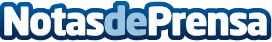 Duelo bético futbolero: Zumaquero y Enri, contra Ruibal y JuanmiZumaquero y Enri, jugadores del Herbalife Nutrition Real Betis eSports de FIFA se retan en el mundo virtual y en el campo de juego, dentro de los retos deportivos que Herbalife Nutrition ha propuesto a estos deportistas.  Herbalife Nutrition, Main Sponsor del Herbalife Real Betis y proveedor de nutrición del Real Betis, contribuye y apoya la nutrición de los deportistas para ayudar a obtener un máximo rendimiento físico y, con ello, mejorar los resultados deportivos del conjunto sevillanoDatos de contacto:Laura Hermida917818090Nota de prensa publicada en: https://www.notasdeprensa.es/duelo-betico-futbolero-zumaquero-y-enri-contra Categorias: Nutrición Fútbol Sociedad Andalucia Entretenimiento Gaming http://www.notasdeprensa.es